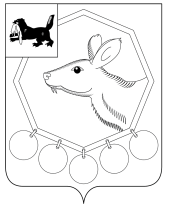 ДУМАМуниципального образования «Баяндаевский район» Иркутской областиРЕШЕНИЕот 24 апреля 2015 года                                 О внесении изменений и дополнений
                                 в Устав муниципального образования
                               «Баяндаевский район»В целях приведения Устава муниципального образования «Баяндаевский район» в соответствие с Федеральным законом от 06.10.2003г. № 131-ФЗ «Об общих принципах организации местного самоуправления в Российской Федерации», федеральным и региональным законодательством, руководствуясь ст. ст. 27, 44, 45 и 47 Устава муниципального образования «Баяндаевский район», ДУМА РЕШИЛА:         1. Внести изменения и дополнения в Устав муниципального образования «Баяндаевский район», принятый решением Думы муниципального образования «Баяндаевский район» от 13 июля 2005 года № 8/1 (Приложение № 1).Поручить Администрации муниципального образования «Баяндаевский район»:обеспечить государственную регистрацию изменений и дополнений в Устав МО «Баяндаевский район» в течение 15 дней с момента подписания настоящего решения.2)	опубликовать в газете «Заря» настоящее решение после государственной регистрации изменений и дополнений в Устав муниципального образования «Баяндаевский район».4. Настоящее решение вступает в силу со дня его официального опубликования.                                                                                             Председатель Думы МО         «Баяндаевский район»     В.И. Здышов    Мэр МО          «Баяндаевский район»                                                                                                                 А.П. Табинаевс. Баяндай « 24 » апреля 2015 год № 6/1Приложение № 1Утверждено решениемДумы МО « Баяндаевский район »                                                                                      от 24 апреля 2015 года № 6/1ИЗМЕНЕНИЯ И ДОПОЛНЕНИЯВ УСТАВ МУНИЦИПАЛЬНОГО ОБРАЗОВАНИЯ «БАЯНДАЕВСКИЙ РАЙОН», ПРИНЯТЫЙ РЕШЕНИЕМ ДУМЫ МО «БАЯНДАЕВСКИЙ РАЙОН» ОТ 13 ИЮЛЯ 2005 ГОДА № 8/11. В статье 8 Устава:1) в пункте 13 части 1 слова «в том числе путем выкупа» исключить;2) часть 1  дополнить пунктом 37 следующего содержания:«37) организация в соответствии с Федеральным законом от 24 июля 2007 года N 221-ФЗ «О государственном кадастре недвижимости» выполнения комплексных кадастровых работ и утверждение карты-плана территории.».В статье 31 Устава:Пункт 1 части 4 признать утратившим силу;Пункт 2 части 4 изложить в следующей редакции:«2) заниматься предпринимательской деятельностью лично или через доверенных лиц, а также участвовать в управлении хозяйствующим субъектом (за исключением жилищного, жилищно-строительного, гаражного кооперативов, садоводческого, огороднического, дачного потребительских кооперативов, товарищества собственников недвижимости и профсоюза, зарегистрированного в установленном порядке), если иное не предусмотрено федеральными законами или если в порядке, установленном муниципальным правовым актом в соответствии с федеральными законами и законами субъекта Российской Федерации, ему не поручено участвовать в управлении этой организацией;».В статье 33 Устава:Пункт 1 части 17 признать утратившим силу;Пункт 2 части 17 изложить в следующей редакции:«2) заниматься предпринимательской деятельностью лично или через доверенных лиц, а также участвовать в управлении хозяйствующим субъектом (за исключением жилищного, жилищно-строительного, гаражного кооперативов, садоводческого, огороднического, дачного потребительских кооперативов, товарищества собственников недвижимости и профсоюза, зарегистрированного в установленном порядке), если иное не предусмотрено федеральными законами или если в порядке, установленном муниципальным правовым актом в соответствии с федеральными законами и законами субъекта Российской Федерации, ему не поручено участвовать в управлении этой организацией;».4. Статью 69 Устава дополнить частью 6 следующего содержания:«6. Депутаты Думы муниципального района, распущенной на основании части 2 настоящей статьи, вправе в течение 10 дней со дня вступления в силу закона Иркутской области о роспуске Думы муниципального района обратиться в суд с заявлением для установления факта отсутствия их вины за непроведение Думой муниципального района правомочного заседания в течение 3 месяцев подряд.». В статье 72 Устава:Пункт 4 части 2 изложить в следующей редакции: «4) несоблюдение ограничений и запретов и неисполнение обязанностей, которые установлены Федеральным законом от 25 декабря 2008 года N 273-ФЗ "О противодействии коррупции" и другими федеральными законами;»;Часть 2 дополнить пунктом 5 следующего содержания:«5) допущение мэром муниципального района, местной администрацией, иными органами и должностными лицами местного самоуправления муниципального района и подведомственными организациями массового нарушения государственных гарантий равенства прав и свобод человека и гражданина в зависимости от расы, национальности, языка, отношения к религии и других обстоятельств, ограничения прав и дискриминации по признакам расовой, национальной, языковой или религиозной принадлежности, если это повлекло нарушение межнационального и межконфессионального согласия и способствовало возникновению межнациональных (межэтнических) и межконфессиональных конфликтов.».3) дополнить частью 14 следующего содержания:«14. Мэр муниципального района, в отношении которого Думой муниципального района принято решение об удалении его в отставку, вправе обратиться с заявлением об обжаловании указанного решения в суд в течение 10 дней со дня официального опубликования такого решения.».                                                                                     Мэр муниципального образования                                                                                       «Баяндаевский район»                                                                                       А.П. Табинаев